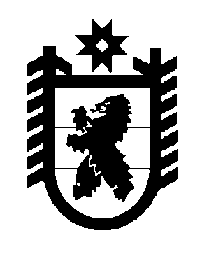 Российская Федерация Республика Карелия    ПРАВИТЕЛЬСТВО РЕСПУБЛИКИ КАРЕЛИЯРАСПОРЯЖЕНИЕот  30 декабря 2011 года № 827р-Пг. Петрозаводск В соответствии со статьей 154 Федерального закона от 22 августа               2004 года № 122-ФЗ «О внесении изменений в законодательные акты Российской Федерации и признании утратившими силу некоторых законодательных актов Российской Федерации в связи с принятием федеральных законов «О внесении изменений и дополнений в Федеральный закон «Об общих принципах организации законодательных (представительных) и исполнительных органов государственной власти субъектов Российской Федерации» и «Об общих принципах организации местного самоуправления в Российской Федерации», учитывая решение Совета Кондопожского муниципального района от 28 октября 2011 года               № 2 «Об утверждении перечня муниципальных учреждений здраво-охранения Кондопожского муниципального района, как имущественных комплексов, подлежащих передаче в государственную собственность Республики Карелия»:1. Утвердить Перечень муниципальных учреждений как имуществен-ных комплексов, передаваемых из муниципальной собственности Кондопожского муниципального района в государственную собственность Республики Карелия, согласно приложению № 1.2. Утвердить Перечень имущества, передаваемого из муниципальной собственности Кондопожского муниципального района в государственную собственность Республики Карелия, согласно приложению № 2.3. Право государственной собственности Республики Карелия на передаваемое имущество, указанное в пунктах 1 и 2 настоящего распоряжения, возникает с даты подписания передаточного акта.4. Переименовать муниципальное учреждение здравоохранения «Кондопожская центральная районная больница» в государственное бюджетное учреждение здравоохранения Республики Карелия «Кондопожская центральная районная больница» (далее – Учреждение).5. Определить основной целью деятельности Учреждения оказание медицинской помощи.6. Министерству здравоохранения и социального развития Республики Карелия:совместно с администрацией Кондопожского муниципального района подписать передаточный акт и соглашение. В соглашении предусмотреть обязательства администрации Кондопожского муниципального района по погашению просроченной кредиторской задолженности муниципального учреждения здравоохранения «Кондопожская центральная районная больница» по состоянию на 1 января 2012 года, а также по перечислению на лицевые счета Учреждения, открытые в Управлении Федерального казначейства по Республике Карелия, доходов, полученных указанным муниципальным учреждением здравоохранения в соответствии с абзацем вторым пункта 3 статьи 298 Гражданского кодекса Российской Федерации, в срок не позднее 10 рабочих дней с даты подписания передаточного акта;по согласованию с Государственным комитетом Республики Карелия по управлению государственным имуществом и размещению заказов для государственных нужд утвердить устав Учреждения в срок до 5 февраля 2012 года;обеспечить формирование и утверждение государственного задания Учреждению на 2012 год в срок до 12 января 2012 года;определить перечень особо ценного движимого имущества Учреждения.7. Государственному комитету Республики Карелия по управлению государственным имуществом и размещению заказов для государственных нужд закрепить на праве оперативного управления за Учреждением недвижимое и особо ценное движимое имущество.8. Подпункт 1 пункта 1 раздела I Перечня государственных учреж-дений Республики Карелия, подведомственных органам исполнительной власти Республики Карелия, утвержденного распоряжением Правительства Республики Карелия от 11 октября 2006 года № 309р-П (Собрание законодательства Республики Карелия, 2006, № 10, ст.1153; 2007, № 8,           ст.1047, 1068; 2008, № 1, ст.65; № 3, ст.326; № 5, ст.639, 644, 646; № 6,             ст.805; № 9, ст.1113; № 10, ст.1227; № 11, ст.1407, 1408; 2009, № 1,                ст.78; № 2, ст.183; № 4, ст.415; № 5, ст.569; № 6, ст.720; № 9, ст.1047, 1058, 1059; № 10, ст.1189; № 12, ст.1533; 2010, № 4, ст.415, 420; № 5, ст.564, 566; № 6, ст.733, 740; № 7, ст.874; № 10, ст.1333; № 11, ст.1545, 1546; 2011,             № 4, ст.540; № 5, ст.708; № 7, ст.1117, 1131; № 8, ст.1286; № 9, ст.1501, 1519), с изменениями, внесенными распоряжением Правительства Республики Карелия от 13 октября 2011 года № 590р-П, дополнить позицией следующего содержания: «государственное бюджетное учреждение здравоохранения Респуб-лики Карелия «Кондопожская центральная районная больница». 9. Пункт 1 Перечня государственных бюджетных учреждений Республики Карелия, финансовое обеспечение деятельности которых в переходный период с 1 января 2012 года до 1 июля 2012 года осуществляется в форме субсидий на возмещение нормативных затрат, связанных с оказанием ими в соответствии с государственным заданием государственных услуг (выполнением работ), а также субсидий на иные цели, утвержденного распоряжением Правительства Республики Карелия от 31 декабря 2010 года № 680р-П (Собрание законодательства Республики Карелия, 2010, № 12, ст.1853; 2011, № 4, ст.577; № 7, ст.1131; № 8, ст.1286; № 9, ст.1501), дополнить позицией следующего содержания: «государственное бюджетное учреждение здравоохранения Респуб-лики Карелия «Кондопожская центральная районная больница».           ГлаваРеспублики Карелия                                                                     А.В. НелидовПриложение № 1 к распоряжениюПравительства Республики Карелияот  30 декабря 2011 года № 827р-ППереченьмуниципальных учреждений как имущественных комплексов,передаваемых из муниципальной собственности Кондопожского муниципального района в государственную собственность Республики Карелия Приложение № 2 к распоряжениюПравительства Республики Карелияот  30 декабря 2011 года № 827р-ППереченьимущества, передаваемого из муниципальной собственности Кондопожскогомуниципального района в государственную собственность Республики КарелияПолное наименование организацииАдрес места нахождения организации, ИНН организацииМуниципальное учреждение здравоохранения «Кондопожская центральная районная больница»Республика Карелия, г. Кондопога, ул. Бумажников, д.20а,ИНН 1003000480№ п/пПолное наименование организацииАдрес                                                     места нахождения                        организацииНаименование имуществаАдрес места нахождения имуществаИндивидуализирующие характеристики имущества1234561.Муниципальное учреждение здравоохранения «Кондопожская центральная районная больница»Республика Карелия, г. Кондопога, ул. Бумажников, д.20аИНН 1003000480здание амбулаторииКондопожский район, пос. Кяппесельга, ул. Советов, д.5год ввода – 1948, общая площадь – 157,3 кв.м2.Муниципальное учреждение здравоохранения «Кондопожская центральная районная больница»Республика Карелия, г. Кондопога, ул. Бумажников, д.20аИНН 1003000480здание амбулаторииКондопожский район, пос. Гирвас, ул. Комсомольская, д.20агод ввода – 1956, общая площадь – 652,0 кв.м3.Муниципальное учреждение здравоохранения «Кондопожская центральная районная больница»Республика Карелия, г. Кондопога, ул. Бумажников, д.20аИНН 1003000480помещениеКондопожский район, с. Янишполе, ул. Новая, д.27, пом.1год ввода – 1975, общая площадь – 180,6 кв.м4.Муниципальное учреждение здравоохранения «Кондопожская центральная районная больница»Республика Карелия, г. Кондопога, ул. Бумажников, д.20аИНН 1003000480здание архива для хранения рентгенограммг. Кондопога,ул. Бумажников, д.20агод ввода – 1979, общая площадь – 31,8 кв.м5.Муниципальное учреждение здравоохранения «Кондопожская центральная районная больница»Республика Карелия, г. Кондопога, ул. Бумажников, д.20аИНН 1003000480гараж Кондопожский район, пос. Кяппесельга, ул.Советов, д.5год ввода – 1976, общая площадь – 95,5 кв.м6.Муниципальное учреждение здравоохранения «Кондопожская центральная районная больница»Республика Карелия, г. Кондопога, ул. Бумажников, д.20аИНН 1003000480гараж Кондопожский район, с. Спасская Губа, ул. Советская, д.19год ввода – 1984, общая площадь – 25,4 кв.м 7.здание административно-хозяйственной частиг. Кондопога,ул. Бумажников, д.20агод ввода – 1934, общая площадь – 196,6 кв.м8.здание центральной районной больницыг. Кондопога,ул. Бумажников, д.20агод ввода – 1934, общая площадь – 1788,5 кв.м1234569.здание хозяйственного корпуса, котельной, гаража, скорой помощи г. Кондопога,ул. Бумажников, д.20агод ввода – 1979, общая площадь – 1169,2 кв.м10.встроенные помещения районной поликлиникиг. Кондопога, ул. Кондопож-ская, д.102б, 1 этаж, номера на поэтажном плане 1-12год ввода – 1987, общая площадь – 110,1 кв.м11.помещения в здании патологоанатомического корпусаг. Кондопога, ул. Бумажников, д.20а, номера на поэтажном плане:  1-10, 12, 15-19, 22-29 год ввода – 1979, общая площадь – 198,9 кв.м12.здание пищеблокаг. Кондопога, ул. Бумажников, д.20агод ввода – 1970, общая площадь – 367,9 кв.м13.здание прачечнойг. Кондопога, ул. Комсомольская, д.12агод ввода – 1961, общая площадь – 167,8 кв.м14.здание районной поликлиникиг. Кондопога, ул. Комсомольская, д.17год ввода – 1956, общая площадь – 799,1 кв.м15.здание родильного домаг. Кондопога, ул. Бумажников, д.20агод ввода – 1981, общая площадь – 4187,2 кв.м16.здание станции лечебного газоснабжения г. Кондопога, ул. Бумажников, д.20агод ввода – 1979, общая площадь – 22,5 кв.м17.здание фельдшерско-акушерского пунктаКондопожский район, дер. Уница, д. б/нгод ввода – 1951, общая площадь – 128,7 кв.м18.здание фельдшерско-акушерского пунктаКондопожский район, дер. Улитина Новинка, д.4агод ввода – 1990, общая площадь – 144,0 кв.м19.здание фельдшерско-акушерского пунктаКондопожский район, пос. Березовка, ул. Центральная, д.2год ввода – 1968, общая площадь – 78,1 кв.м20.здание фельдшерско-акушерского пунктаКондопожский район,пос. Эльмус, д. б/нгод ввода – 1975, общая площадь – 82,7 кв.м12345621.здание хранилища кислорода г. Кондопога,ул. Бумажников, д.20агод ввода – 1979, общая площадь – 46 кв.м22.здание центральной районной больницы (главный корпус)г. Кондопога, ул. Бумажников, д.20агод ввода – 1979, общая площадь – 6245,9 кв.м23.встроенные помещения детской поликлиникиг. Кондопога, ул. Пролетарская, д.6, на 1 этаже жилого дома, номера на поэтажном плане  1-53год ввода – 1967, общая площадь – 635,2 кв.м24.здание фельдшерско-акушерского пунктаКондопожский район, пос. Нелгомозеро, пер. Песочный, д.5общая площадь – 109,8 кв.м25.помещения фельдшерско-акушерского пункта в здании детского садаКондопожский район, пос. Кедрозеро, пер. Горис-тый, д.10, на 1 этаже, номера на поэтажном плане 7-10год ввода – 1957, общая площадь – 93,9 кв.м26.квартира г. Кондопога, ул. Кондопожская, д.102б, кв.1год ввода – 1987, общая площадь – 57,5 кв.м27.здание фельдшерско- акушерского пунктаКондопожский район,         дер. Тивдия, ул. Заречная, д.18год ввода – 1996, общая площадь – 192,4 кв.м28.асфальтовые дорожкиг. Кондопога, ул. Бумажников, д.20агод ввода – 1973, протяжен-ность – 1612,0 п.м29.наружные теплосети медико-санитарной части для снабжения комплекса МСЧ г. Кондопога, ул. Бумажников, д.20агод ввода – 1979, протяжен-ность – 600,4 п.м, сталь 30.внутренние сети телефона, радио, сигнализацииг. Кондопога, ул. Бумажников, д.20агод ввода – 1979,протяженность – 1576 п.м 